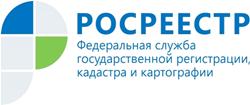 Управление Росреестра по Республике АдыгеяВ УПРАВЛЕНИИ РОСРЕЕСТРАПО РЕСПУБЛИКЕ АДЫГЕЯ РАБОТАЕТ АПЕЛЛЯЦИОННАЯ КОМИССИЯ С 2017 года при Управлении Росреестра по Республике Адыгея создана Апелляционная комиссия (далее – Апелляционная комиссия) по рассмотрению заявлений об обжаловании решений о приостановлении осуществления государственного кадастрового учета.В течение первого полугодия 2019 года в апелляционную комиссию Управления поступило 18 заявлений об обжаловании решения о приостановлении осуществления государственного кадастрового учета.Из них по 3 заявлениям Апелляционной комиссией приняты решения об отклонении заявлений об обжаловании решения о приостановлении осуществления государственного кадастрового учета (решения о приостановлении осуществления государственного кадастрового учета и государственной регистрации прав), так как решения о приостановлений признаны апелляционной комиссией обоснованными, соответствующими основаниям, предусмотренным статьей 26 Федерального закона от 13 июля 2015 г. № 218-ФЗ «О государственной регистрации недвижимости» (далее – Закон № 218-ФЗ).По 1 заявлению Апелляционной комиссией принято решение об удовлетворении заявления об обжаловании решения о приостановлении осуществления кадастрового учета, так как решение о приостановлении признано апелляционной комиссией необоснованным, не соответствующим основаниям, предусмотренным статьей 26 Закона № 218-ФЗ, а также в связи с отсутствием иных оснований для приостановления осуществления государственного кадастрового учета.13 заявлений представлено с нарушениями требований, установленных пунктами 20 - 25 Положения, утвержденного приказом Минэкономразвития России от 30.03.2016 № 193 «Об утверждении положения о порядке формирования и работы апелляционной комиссии, созданной при органе кадастрового учета, перечня и форм документов, необходимых для обращения в апелляционную комиссию, а также документов, подготавливаемых в результате ее работы», в связи с чем Апелляционной комиссией приняты решения об отказе в принятии к рассмотрению данных заявлений об обжаловании решения о приостановлении осуществления государственного кадастрового учета (решения о приостановлении осуществления государственного кадастрового учета и государственной регистрации прав). Одно заявление находится на рассмотрении. 